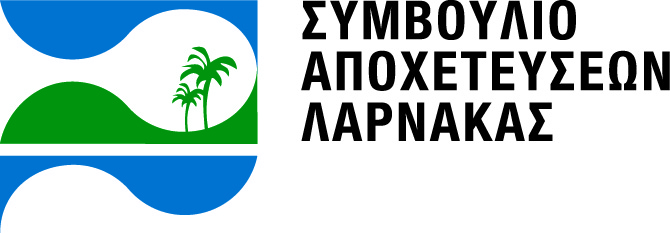 ΠΡΟΣΛΗΨΗ ΕΡΓΟΔΟΤΟΥΜΕΝOY ΟΡΙΣΜΕΝΟΥ ΧΡΟΝΟΥ ΣΤΟ ΣΥΜΒΟΥΛΙΟ ΑΠΟΧΕΤΕΥΣΕΩΝ ΛΑΡΝΑΚΑΣΤο Συμβούλιο Αποχετεύσεων Λάρνακας ανακοινώνει ότι, σύμφωνα με τις πρόνοιες του περί Ρύθμισης της Απασχόλησης Εργοδοτουμένων Αορίστου και Εργοδοτουμένων Ορισμένου Χρόνου στη Δημόσια Υπηρεσία Νόμου του 2016 (Ν. 70(Ι)/2016), γίνονται δεκτές αιτήσεις για απασχόληση ενός (1) εργοδοτουμένου ορισμένου χρόνου για εκτέλεση υπηρεσιών Τεχνικού Ηλεκτρολογίας (κλ. Α2, Α5 και Α7(ii)).  Τεχνικός Ηλεκτρολογίας (Κλ.Α2-Α5-Α7(ii))	      3.	Με βάση τα προσόντα που αναφέρονται στην παράγραφο (1) (β), το άτομο που θα επιλεγεί θα τοποθετηθεί στην Κλίμακα Α2, ενώ με βάση τα προσόντα που αναφέρονται στην παράγραφο (1) (α) θα τοποθετηθεί στην 2η βαθμίδα της Κλίμακας Α5. .	      4.	Το άτομο που θα επιλεγεί θα υπογράψει 6μηνη σύμβαση, η οποία δύναται να ανανεωθεί, με μέγιστη περίοδο απασχόλησης είκοσι τέσσερις (24) μήνες. Επισημαίνεται ότι εργοδοτούμενοι ορισμένου χρόνου δεν μετατρέπονται σε προσωπικό αορίστου χρόνου και η σύμβαση θα τερματίζεται αυτοδικαίως, τηρουμένων των προνοιών του περί Τερματισμού Απασχολήσεως Νόμου, σε περίπτωση που οι ανάγκες για τις οποίες προσλήφθηκε παύσουν να υφίστανται πριν την πάροδο των 24 μηνών, είτε λόγω πλήρωσης κενών θέσεων είτε άλλως πως.	    5.	Αιτήσεις από μέρους των ενδιαφερομένων θα πρέπει να υποβληθούν στο Ειδικό Έντυπο του Συμβουλίου, το οποίο οι ενδιαφερόμενοι μπορούν να προμηθευτούν από την ιστοσελίδα του Συμβουλίου (www.lsdb.org.cy).  Οι αιτήσεις θα πρέπει να παραδοθούν στα Γραφεία του Συμβουλίου Αποχετεύσεων Λάρνακας (Γωνία Ήρας και Φώτη Κόντογλου, 6057 Λάρνακα) ή να έχουν αποσταλεί ταχυδρομικώς μέσω του Ταχυδρομείου με συστημένη επιστολή, όχι αργότερα από τις 31 Μαρτίου 2021.  Διευκρινίζεται προς τους ενδιαφερομένους ότι το έντυπο αίτησης πρέπει να είναι πλήρως συμπληρωμένο, με όλα τα στοιχεία και πληροφορίες που ζητούνται και σε αυτό να επισυνάπτονται όλα τα σχετικά πιστοποιητικά και βεβαιώσεις που κατέχουν (αντίγραφα απολυτηρίου, πτυχίων, πιστοποιητικών, βεβαιώσεων πείρας που να καταγράφουν συγκεκριμένα καθήκοντα και με συγκεκριμένες ημερομηνίες απασχόλησης, κλπ), διαφορετικά η αίτησή τους δεν θα ληφθεί υπόψη.  Για περαιτέρω διευκρινίσεις, οι ενδιαφερόμενοι μπορούν να επικοινωνούν με την κα Άννα Γεωργίου στο τηλέφωνο 24815222 εσωτ.114.ΕΝΤΥΠΟ  ΚΡΙΤΗΡΙΩΝ  ΚΑΙ  ΜΟΝΑΔΩΝΤΕΧΝΙΚΟΣ ΗΛΕΚΤΡΟΛΟΓΙΑΣ ΟΡΙΣΜΕΝΟΥ ΧΡΟΝΟΥ (Κλ. Α2-Α5-Α7(ii)ΣΤΟ ΣΥΜΒΟΥΛΙΟ ΑΠΟΧΕΤΕΥΣΕΩΝ ΛΑΡΝΑΚΑΣΚριτήρια που καθορίστηκαν από την Επιτροπή Καθορισμού Κριτηρίων και Αξιολόγησης Αιτήσεων, για μια (1) θέση Τεχνικού ΗλεκτρολογίαςΚατάταξη σε σειρά προτεραιότητας ισοβαθμούντων αιτητών:Α.	Πρώτη ισοβαθμίαΣτις περιπτώσεις όπου, μετά την αξιολόγηση των αιτήσεων και την κατανομή των προβλεπόμενων μονάδων (μορίων), με βάση τα πιο πάνω κριτήρια, προκύπτουν ομάδες αιτητών με ισοβαθμία, τότε, σε κάθε ομάδα ισοβαθμίας, οι ισοβαθμούντες κατατάσσονται σε σειρά προτεραιότητας σύμφωνα με τη τελική βαθμολογία του Απολυτηρίου Λυκείου, δηλ. πρώτος σε προτεραιότητα κατατάσσεται ο αιτητής με την πιο ψηλή βαθμολογία κ.ο.κ..Β.	Δεύτερη ισοβαθμία Στις περιπτώσεις όπου, μετά την κατάταξη των ισοβαθμούντων ως η πιο πάνω παράγραφος (Α) προκύπτουν νέες ομάδες αιτητών με ισοβαθμία, τότε για κάθε ομάδα ισοβαθμίας, οι ισοβαθμούντες κατατάσσονται με σειρά προτεραιότητας σύμφωνα με την ημερομηνία γέννησης τους, δηλ. πρώτος σε προτεραιότητα κατατάσσεται ο ενωρίτερα γεννηθείς αιτητής κ.ο.κ.. Απαιτούμενα Προσόντα: Απαιτούμενα Προσόντα: Απαιτούμενα Προσόντα: Απαιτούμενα Προσόντα: Απαιτούμενα Προσόντα:(1)(1)(α) Δίπλωμα αναγνωρισμένης Σχολής τριετούς μεταλυκειακού κύκλου σπουδών (περιλαμβανομένου  πανεπιστημιακού διπλώματος ή τίτλου) στην Ηλεκτρολογία ή Ηλεκτρονική Μηχανική (Σημ.: Ο όρος «Πανεπιστημιακό δίπλωμα ή τίτλος» καλύπτει και μεταπτυχιακό δίπλωμα ή τίτλο).ή(β)  Απολυτήριο αναγνωρισμένης Σχολής Μέσης Τεχνικής Εκπαίδευσης στην ειδικότητα Ηλεκτρολόγου Μηχανικού.(α) Δίπλωμα αναγνωρισμένης Σχολής τριετούς μεταλυκειακού κύκλου σπουδών (περιλαμβανομένου  πανεπιστημιακού διπλώματος ή τίτλου) στην Ηλεκτρολογία ή Ηλεκτρονική Μηχανική (Σημ.: Ο όρος «Πανεπιστημιακό δίπλωμα ή τίτλος» καλύπτει και μεταπτυχιακό δίπλωμα ή τίτλο).ή(β)  Απολυτήριο αναγνωρισμένης Σχολής Μέσης Τεχνικής Εκπαίδευσης στην ειδικότητα Ηλεκτρολόγου Μηχανικού.(α) Δίπλωμα αναγνωρισμένης Σχολής τριετούς μεταλυκειακού κύκλου σπουδών (περιλαμβανομένου  πανεπιστημιακού διπλώματος ή τίτλου) στην Ηλεκτρολογία ή Ηλεκτρονική Μηχανική (Σημ.: Ο όρος «Πανεπιστημιακό δίπλωμα ή τίτλος» καλύπτει και μεταπτυχιακό δίπλωμα ή τίτλο).ή(β)  Απολυτήριο αναγνωρισμένης Σχολής Μέσης Τεχνικής Εκπαίδευσης στην ειδικότητα Ηλεκτρολόγου Μηχανικού.(2)(2)Ακεραιότητα χαρακτήρα, οργανωτική και διοικητική ικανότητα, υπευθυνότητα, πρωτοβουλία και  ευθυκρισία.Ακεραιότητα χαρακτήρα, οργανωτική και διοικητική ικανότητα, υπευθυνότητα, πρωτοβουλία και  ευθυκρισία.Ακεραιότητα χαρακτήρα, οργανωτική και διοικητική ικανότητα, υπευθυνότητα, πρωτοβουλία και  ευθυκρισία.(3)(3)Πολύ καλή γνώση της Ελληνικής γλώσσας και καλή της Αγγλικής ή της Γαλλικής ή της Γερμανικής γλώσσας. Πολύ καλή γνώση της Ελληνικής γλώσσας και καλή της Αγγλικής ή της Γαλλικής ή της Γερμανικής γλώσσας. Πολύ καλή γνώση της Ελληνικής γλώσσας και καλή της Αγγλικής ή της Γαλλικής ή της Γερμανικής γλώσσας. (4)(4)Διετής τουλάχιστον πείρα σχετική με τα καθήκοντα της θέσης στην οικεία ειδικότητα θα αποτελεί πλεονέκτημα.Διετής τουλάχιστον πείρα σχετική με τα καθήκοντα της θέσης στην οικεία ειδικότητα θα αποτελεί πλεονέκτημα.Διετής τουλάχιστον πείρα σχετική με τα καθήκοντα της θέσης στην οικεία ειδικότητα θα αποτελεί πλεονέκτημα.2.Καθήκοντα και Ευθύνες:Καθήκοντα και Ευθύνες:Καθήκοντα και Ευθύνες:(1)(1)Εκτελεί καθήκοντα σχετικά με:(α)    Συμμετοχή στην ετοιμασία μελετών, σχεδίων, εκτιμήσεων και δελτίων ποσοτήτων που   αφορούν την ειδικότητα του.	(β)      Εκτίμηση, περιγραφή, προσμέτρηση και επιμέτρηση έργων που αφορούν ηλεκτρολογικές, ηλεκτρονικές ή και τηλεπικοινωνιακές εγκαταστάσεις και εξοπλισμό, καθώς και οργάνωση και έλεγχος εργασιών παρόμοιας φύσεως.	(γ)	Τη διεξαγωγή και έλεγχο ηλεκτρολογικών, ηλεκτρονικών ή και τηλεπικοινωνιακών εγκαταστάσεων και εξοπλισμού συμπεριλαμβανομένων του ποιοτικού και εργαστηριακού ελέγχου υλικών και εγκαταστάσεων, έλεγχο ενδιάμεσων και τελικών λογαριασμών συμβολαίων κ.λ.π.(δ)	Συμμετοχή στην ετοιμασία και συγγραφή Τεχνικών Όρων και Προδιαγραφών για έργα στον τομέα της ειδικότητας του.(ε)	Τη συντήρηση και επιδιόρθωση ή/και ανάληψη της συντήρησης και επιδιόρθωσης ηλεκτρολογικών, ηλεκτρονικών ή και τηλεπικοινωνιακών συσκευών, μηχανημάτων και εγκαταστάσεων.(στ)	Επιθεωρήσεις κτηριακών εγκαταστάσεων και εξοπλισμού και έλεγχος της λειτουργίας τους. (ζ)	Συλλογή και ταξινόμηση στοιχείων/τιμών για τις ηλεκτρολογικές, ηλεκτρονικές ή και τηλεπικοινωνιακές εργασίες, μηχανήματα, υλικά και εγκαταστάσεις, ετοιμασία και υποβολή σχετικών εκθέσεων, αναφορών και εισηγήσεων προς τον Προϊστάμενό του.Εκτελεί καθήκοντα σχετικά με:(α)    Συμμετοχή στην ετοιμασία μελετών, σχεδίων, εκτιμήσεων και δελτίων ποσοτήτων που   αφορούν την ειδικότητα του.	(β)      Εκτίμηση, περιγραφή, προσμέτρηση και επιμέτρηση έργων που αφορούν ηλεκτρολογικές, ηλεκτρονικές ή και τηλεπικοινωνιακές εγκαταστάσεις και εξοπλισμό, καθώς και οργάνωση και έλεγχος εργασιών παρόμοιας φύσεως.	(γ)	Τη διεξαγωγή και έλεγχο ηλεκτρολογικών, ηλεκτρονικών ή και τηλεπικοινωνιακών εγκαταστάσεων και εξοπλισμού συμπεριλαμβανομένων του ποιοτικού και εργαστηριακού ελέγχου υλικών και εγκαταστάσεων, έλεγχο ενδιάμεσων και τελικών λογαριασμών συμβολαίων κ.λ.π.(δ)	Συμμετοχή στην ετοιμασία και συγγραφή Τεχνικών Όρων και Προδιαγραφών για έργα στον τομέα της ειδικότητας του.(ε)	Τη συντήρηση και επιδιόρθωση ή/και ανάληψη της συντήρησης και επιδιόρθωσης ηλεκτρολογικών, ηλεκτρονικών ή και τηλεπικοινωνιακών συσκευών, μηχανημάτων και εγκαταστάσεων.(στ)	Επιθεωρήσεις κτηριακών εγκαταστάσεων και εξοπλισμού και έλεγχος της λειτουργίας τους. (ζ)	Συλλογή και ταξινόμηση στοιχείων/τιμών για τις ηλεκτρολογικές, ηλεκτρονικές ή και τηλεπικοινωνιακές εργασίες, μηχανήματα, υλικά και εγκαταστάσεις, ετοιμασία και υποβολή σχετικών εκθέσεων, αναφορών και εισηγήσεων προς τον Προϊστάμενό του.(2)(2)	Τηρεί τους Κανονισμούς Αποθηκών και οποιεσδήποτε άλλες οδηγίες.	Τηρεί τους Κανονισμούς Αποθηκών και οποιεσδήποτε άλλες οδηγίες.(3)(3)ΦρφΦο Φροντίζει για τη συντήρηση και ασφαλή φύλαξη των ηλεκτρολογικών μηχανημάτων, εργαλείων  των οχημάτων και άλλου εξοπλισμού τον οποίο έχει υπό την ευθύνη του και για την τήρηση μητρώων συντήρησης και επιδιόρθωσης των ηλεκτρολογικών εγκαταστάσεων, μηχανημάτων και οχημάτων που ελέγχει. ΦρφΦο Φροντίζει για τη συντήρηση και ασφαλή φύλαξη των ηλεκτρολογικών μηχανημάτων, εργαλείων  των οχημάτων και άλλου εξοπλισμού τον οποίο έχει υπό την ευθύνη του και για την τήρηση μητρώων συντήρησης και επιδιόρθωσης των ηλεκτρολογικών εγκαταστάσεων, μηχανημάτων και οχημάτων που ελέγχει. (4)(4)    Επι  Επιβλέπει τις ηλεκτρολογικές εργασίες του Συμβουλίου και κατώτερο εργατικό προσωπικό και επιλαμβάνεται παραπόνων σε θέματα που αφορούν τον κλάδο.    Επι  Επιβλέπει τις ηλεκτρολογικές εργασίες του Συμβουλίου και κατώτερο εργατικό προσωπικό και επιλαμβάνεται παραπόνων σε θέματα που αφορούν τον κλάδο.(5)    (5)    Επιβλέπει κατώτερο εργατικό προσωπικό και επιλαμβάνεται παραπόνων σε θέματα που αφορούν τον κλάδο.Επιβλέπει κατώτερο εργατικό προσωπικό και επιλαμβάνεται παραπόνων σε θέματα που αφορούν τον κλάδο.(6)(6)Εκτελεί οποιαδήποτε άλλα καθήκοντα του ανατεθούν.Εκτελεί οποιαδήποτε άλλα καθήκοντα του ανατεθούν.Α/ΑΠροσόντα/Πείρα ΜονάδεςΠαρατηρήσεις1Πείρα σχετικά με τα καθήκοντα της συγκεκριμένης θέσης0.1 – 60.1 μονάδες για κάθε συμπληρωμένο μήνα με ανώτατο όριο τα 5 χρόνια.2Πανεπιστημιακό δίπλωμα ή τίτλος στην Ηλεκτρολογία & Ηλεκτρονική Μηχανική23Μεταπτυχιακό δίπλωμα ή τίτλος σε σχετικό θέμα1